Caisse – 2017/18 - 1         Remarque : en Seconde Pro, seules 3 CO sont à évaluer : C1-1.1 Gérer les réservations (sur fiches contrat MH et Caissier) / C1-1.2 Accueillir la clientèle / C1-1.3 Recueillir les besoins et attentes de la clientèleCAISSE – 2017/18 - 2                                                                                                 Insérer ici le nom de  l’établissementFICHE CONTRAT DE POSTE : CAISSIERBAC PRO  CSRSESSION 20……….Fiche d’autoévaluation et de suivi des acquis – Epreuve professionnelle E3 / U3 - Organisation et mise en œuvre d’un serviceFiche d’autoévaluation et de suivi des acquis – Epreuve professionnelle E3 / U3 - Organisation et mise en œuvre d’un serviceFiche d’autoévaluation et de suivi des acquis – Epreuve professionnelle E3 / U3 - Organisation et mise en œuvre d’un serviceFiche d’autoévaluation et de suivi des acquis – Epreuve professionnelle E3 / U3 - Organisation et mise en œuvre d’un service1 seul pôle concerné par la fiche  POLE 1 Communication, démarche commerciale et relation clientèle1 seul pôle concerné par la fiche  POLE 1 Communication, démarche commerciale et relation clientèle1 seul pôle concerné par la fiche  POLE 1 Communication, démarche commerciale et relation clientèle1 seul pôle concerné par la fiche  POLE 1 Communication, démarche commerciale et relation clientèleNom prénom de l’élèveNom prénom de l’élèveNom prénom de l’élèveNom prénom de l’élèveTravail de l’élève : complétez le tableauTravail de l’élève : complétez le tableauTravail de l’élève : complétez le tableauTravail de l’élève : complétez le tableau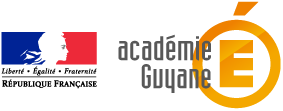 PÔLESCOMPETENCESCOMPETENCES OPERATIONNELLESACTIVITES & TACHES PROFESSIONNELLESModes et critères d’évaluation Modes et critères d’évaluation Modes et critères d’évaluation Modes et critères d’évaluation Modes et critères d’évaluation Modes et critères d’évaluation Modes et critères d’évaluation Modes et critères d’évaluation Modes et critères d’évaluation Modes et critères d’évaluation Modes et critères d’évaluation Modes et critères d’évaluation Modes et critères d’évaluation Modes et critères d’évaluation Modes et critères d’évaluation Modes et critères d’évaluation Modes et critères d’évaluation Modes et critères d’évaluation Modes et critères d’évaluation PÔLESCOMPETENCESCOMPETENCES OPERATIONNELLESACTIVITES & TACHES PROFESSIONNELLESSeconde ProSeconde ProSeconde ProPremière ProPremière ProPremière ProPremière ProPremière ProPremière ProPremière ProPremière ProTerminale ProTerminale ProTerminale ProTerminale ProTerminale ProTerminale ProTerminale ProTerminale ProPÔLESCOMPETENCESCOMPETENCES OPERATIONNELLESACTIVITES & TACHES PROFESSIONNELLESMettre une croixMettre une croixMettre une croixNMNMECA -ECA -ECA+ECA+MMNMNMECA -ECA -ECA+ECA+MMPÔLESCOMPETENCESCOMPETENCES OPERATIONNELLESACTIVITES & TACHES PROFESSIONNELLESJe coche les compétences, les activités, les tâches observées.Je coche les compétences, les activités, les tâches observées.Je coche les compétences, les activités, les tâches observées.J’évalue les activités, les tâches mises en œuvre.J’évalue les activités, les tâches mises en œuvre.J’évalue les activités, les tâches mises en œuvre.J’évalue les activités, les tâches mises en œuvre.J’évalue les activités, les tâches mises en œuvre.J’évalue les activités, les tâches mises en œuvre.J’évalue les activités, les tâches mises en œuvre.J’évalue les activités, les tâches mises en œuvre.Je finalise mes savoirs faire.Je valide les compétences.Je finalise mes savoirs faire.Je valide les compétences.Je finalise mes savoirs faire.Je valide les compétences.Je finalise mes savoirs faire.Je valide les compétences.Je finalise mes savoirs faire.Je valide les compétences.Je finalise mes savoirs faire.Je valide les compétences.Je finalise mes savoirs faire.Je valide les compétences.Je finalise mes savoirs faire.Je valide les compétences.PÔLESCOMPETENCESCOMPETENCES OPERATIONNELLESACTIVITES & TACHES PROFESSIONNELLESLycéeFin annéePFMP 1PFMP 2Lycée1Lycée2Lycée2PFMP 1PFMP 1PFMP 2PFMP 2BilantuteursLycée1Lycée2Lycée2PFMP 1PFMP 1PFMP 2PFMP 2Bilantuteurs		POLE 1 Communication, démarche commerciale et relation clientèle		POLE 1 Communication, démarche commerciale et relation clientèle		POLE 1 Communication, démarche commerciale et relation clientèle		POLE 1 Communication, démarche commerciale et relation clientèle		POLE 1 Communication, démarche commerciale et relation clientèle		POLE 1 Communication, démarche commerciale et relation clientèle		POLE 1 Communication, démarche commerciale et relation clientèle		POLE 1 Communication, démarche commerciale et relation clientèle		POLE 1 Communication, démarche commerciale et relation clientèle		POLE 1 Communication, démarche commerciale et relation clientèle		POLE 1 Communication, démarche commerciale et relation clientèle		POLE 1 Communication, démarche commerciale et relation clientèle		POLE 1 Communication, démarche commerciale et relation clientèle		POLE 1 Communication, démarche commerciale et relation clientèle		POLE 1 Communication, démarche commerciale et relation clientèle		POLE 1 Communication, démarche commerciale et relation clientèle		POLE 1 Communication, démarche commerciale et relation clientèle		POLE 1 Communication, démarche commerciale et relation clientèle		POLE 1 Communication, démarche commerciale et relation clientèle		POLE 1 Communication, démarche commerciale et relation clientèleCOMPETENCE C1-1 – Prendre en charge la clientèleCOMPETENCE C1-1 – Prendre en charge la clientèleCOMPETENCE C1-1 – Prendre en charge la clientèleCOMPETENCE C1-1 – Prendre en charge la clientèleCOMPETENCE C1-1 – Prendre en charge la clientèleCOMPETENCE C1-1 – Prendre en charge la clientèleCOMPETENCE C1-1 – Prendre en charge la clientèleCOMPETENCE C1-1 – Prendre en charge la clientèleCOMPETENCE C1-1 – Prendre en charge la clientèleCOMPETENCE C1-1 – Prendre en charge la clientèleCOMPETENCE C1-1 – Prendre en charge la clientèleCOMPETENCE C1-1 – Prendre en charge la clientèleCOMPETENCE C1-1 – Prendre en charge la clientèleCOMPETENCE C1-1 – Prendre en charge la clientèleCOMPETENCE C1-1 – Prendre en charge la clientèleCOMPETENCE C1-1 – Prendre en charge la clientèleCOMPETENCE C1-1 – Prendre en charge la clientèleCOMPETENCE C1-1 – Prendre en charge la clientèleCOMPETENCE C1-1 – Prendre en charge la clientèleCOMPETENCE C1-1 – Prendre en charge la clientèleC1-3.7 Facturer et encaisser                                                        EP32 / BEP EP2Mettre en place le poste Caisse :- Contrôler le stock de consommables (Papier A4, factures, encre imprimante, rouleau papier TPE…)- Contrôler l’état de marche des équipements (TPE, logiciels, imprimantes…)Identifier et utiliser les outils techniques modernes (PC, logiciel, TPE, Pad, écran tactile…)Contrôler le fond de caisse avant et après le serviceContrôler la conformité des bons de commandes délivrés et des prestations commandéesEnregistrer les ventes sur les logiciels dédiés à la gestion de l’unité commercialeEtablir et contrôler la facturation des prestations commandéesRemettre les factures à la demandeRéceptionner et contrôler la conformité des encaissements effectués et des règlements saisisIdentifier et utiliser les différents modes de règlement (espèces, chèques, CB, différés, offerts…) et les moyens techniques adaptés (TPE) pour encaisserEffectuer les opérations de clôture de caisse (ventilation, balance, journal de caisse, remise des fonds, …C1-1.1  Gérer les réservations individuelles et de groupes               E22 SD1 Mettre en place le poste Caisse, Réception Accueil, RéservationsPrendre en charge les communications téléphoniquesPrendre en charge les réservations en direct ou  par téléphoneEnregistrer la réservation sur le support adapté (PC, cahier de réservations, Cardex…)Prendre en compte les disponibilités réelles et les contraintes de l’entrepriseOptimiser et gérer la capacité d’accueil en fonction de la prestationPersonnaliser l’accueil selon les règles professionnellesContrôler la conformité de l’information délivrée par rapport à la demande initialeContrôler la conformité des informations reçues (nom, date, nombre, service AM/PM, observations…)Reformuler les informations reçues et valider la réservationAdopter une démarche commerciale active lors de l’entretien Transmettre les états des réservations aux différents servicesMettre en œuvre les procédures de phoning et confirmer les réservationsPÔLESCOMPETENCESCOMPETENCES OPERATIONNELLESACTIVITES & TACHES PROFESSIONNELLESModes et critères d’évaluation Modes et critères d’évaluation Modes et critères d’évaluation Modes et critères d’évaluation Modes et critères d’évaluation Modes et critères d’évaluation Modes et critères d’évaluation Modes et critères d’évaluation Modes et critères d’évaluation Modes et critères d’évaluation Modes et critères d’évaluation Modes et critères d’évaluation Modes et critères d’évaluation Modes et critères d’évaluation Modes et critères d’évaluation Modes et critères d’évaluation Modes et critères d’évaluation Modes et critères d’évaluation Modes et critères d’évaluation PÔLESCOMPETENCESCOMPETENCES OPERATIONNELLESACTIVITES & TACHES PROFESSIONNELLESSeconde ProSeconde ProSeconde ProPremière ProPremière ProPremière ProPremière ProPremière ProPremière ProPremière ProPremière ProTerminale ProTerminale ProTerminale ProTerminale ProTerminale ProTerminale ProTerminale ProTerminale ProPÔLESCOMPETENCESCOMPETENCES OPERATIONNELLESACTIVITES & TACHES PROFESSIONNELLESMettre une croixMettre une croixMettre une croixNMNMECA -ECA -ECA+ECA+MMNMNMECA -ECA -ECA+ECA+MMPÔLESCOMPETENCESCOMPETENCES OPERATIONNELLESACTIVITES & TACHES PROFESSIONNELLESJe coche les compétences, les activités, les tâches observées.Je coche les compétences, les activités, les tâches observées.Je coche les compétences, les activités, les tâches observées.J’évalue les activités, les tâches mises en œuvre.J’évalue les activités, les tâches mises en œuvre.J’évalue les activités, les tâches mises en œuvre.J’évalue les activités, les tâches mises en œuvre.J’évalue les activités, les tâches mises en œuvre.J’évalue les activités, les tâches mises en œuvre.J’évalue les activités, les tâches mises en œuvre.J’évalue les activités, les tâches mises en œuvre.Je finalise mes savoirs faire.Je valide les compétences.Je finalise mes savoirs faire.Je valide les compétences.Je finalise mes savoirs faire.Je valide les compétences.Je finalise mes savoirs faire.Je valide les compétences.Je finalise mes savoirs faire.Je valide les compétences.Je finalise mes savoirs faire.Je valide les compétences.Je finalise mes savoirs faire.Je valide les compétences.Je finalise mes savoirs faire.Je valide les compétences.PÔLESCOMPETENCESCOMPETENCES OPERATIONNELLESACTIVITES & TACHES PROFESSIONNELLESLycéeFin annéePFMP 1PFMP 2Lycée1Lycée2Lycée2PFMP 1PFMP 1PFMP 2PFMP 2BilantuteursLycée1Lycée2Lycée2PFMP 1PFMP 1PFMP 2PFMP 2BilantuteursPOLE 1 Communication, démarche commerciale et relation clientèle suitePOLE 1 Communication, démarche commerciale et relation clientèle suitePOLE 1 Communication, démarche commerciale et relation clientèle suitePOLE 1 Communication, démarche commerciale et relation clientèle suitePOLE 1 Communication, démarche commerciale et relation clientèle suitePOLE 1 Communication, démarche commerciale et relation clientèle suitePOLE 1 Communication, démarche commerciale et relation clientèle suitePOLE 1 Communication, démarche commerciale et relation clientèle suitePOLE 1 Communication, démarche commerciale et relation clientèle suitePOLE 1 Communication, démarche commerciale et relation clientèle suitePOLE 1 Communication, démarche commerciale et relation clientèle suitePOLE 1 Communication, démarche commerciale et relation clientèle suitePOLE 1 Communication, démarche commerciale et relation clientèle suitePOLE 1 Communication, démarche commerciale et relation clientèle suitePOLE 1 Communication, démarche commerciale et relation clientèle suitePOLE 1 Communication, démarche commerciale et relation clientèle suitePOLE 1 Communication, démarche commerciale et relation clientèle suitePOLE 1 Communication, démarche commerciale et relation clientèle suitePOLE 1 Communication, démarche commerciale et relation clientèle suitePOLE 1 Communication, démarche commerciale et relation clientèle suiteCOMPETENCE C1-1 – Prendre en charge la clientèle suite COMPETENCE C1-1 – Prendre en charge la clientèle suite COMPETENCE C1-1 – Prendre en charge la clientèle suite COMPETENCE C1-1 – Prendre en charge la clientèle suite COMPETENCE C1-1 – Prendre en charge la clientèle suite COMPETENCE C1-1 – Prendre en charge la clientèle suite COMPETENCE C1-1 – Prendre en charge la clientèle suite COMPETENCE C1-1 – Prendre en charge la clientèle suite COMPETENCE C1-1 – Prendre en charge la clientèle suite COMPETENCE C1-1 – Prendre en charge la clientèle suite COMPETENCE C1-1 – Prendre en charge la clientèle suite COMPETENCE C1-1 – Prendre en charge la clientèle suite COMPETENCE C1-1 – Prendre en charge la clientèle suite COMPETENCE C1-1 – Prendre en charge la clientèle suite COMPETENCE C1-1 – Prendre en charge la clientèle suite COMPETENCE C1-1 – Prendre en charge la clientèle suite COMPETENCE C1-1 – Prendre en charge la clientèle suite COMPETENCE C1-1 – Prendre en charge la clientèle suite COMPETENCE C1-1 – Prendre en charge la clientèle suite COMPETENCE C1-1 – Prendre en charge la clientèle suite C1-1.2  Accueillir la clientèle                                                                  EP32 / BEP EP2 Prendre en charge les clientèles en tenant compte des profils (clients, fournisseurs, tiers)Adopter une démarche commerciale active lors de l’accueilEtre à l’écoute, proposer des réponses adaptées aux demandes de la clientèleRecueillir les informations relatives aux clients (nom, nombre…)Prendre en compte la situation des réservationsOrienter la clientèle dans l’entrepriseDévelopper et adopter une expression verbale et non verbale de qualité (sourire, bienveillance, courtoisie, SBAM…)Etre à l’écoute, proposer des réponses adaptées aux demandes de la clientèleC1-1.3 Recueillir les besoins et les attentes de la clientèle                EP32 / BEP EP2 Repérer les éléments verbaux et non verbaux permettant de déterminer le profil et/ou les attentes de la clientèleIdentifier les besoins et attentes de la clientèleRédiger les formulaires d’accueil et de prise en charge adaptés : fiche de transmission, note à faire suivre…Communiquer les informations aux différents servicesAdopter une démarche commerciale active lors de l’entretienOBJECTIFS PERMANENTSModes et critères d’évaluation Modes et critères d’évaluation Modes et critères d’évaluation Modes et critères d’évaluation Modes et critères d’évaluation Modes et critères d’évaluation Modes et critères d’évaluation Modes et critères d’évaluation Modes et critères d’évaluation Modes et critères d’évaluation Modes et critères d’évaluation Modes et critères d’évaluation Modes et critères d’évaluation Modes et critères d’évaluation Modes et critères d’évaluation Modes et critères d’évaluation Modes et critères d’évaluation Modes et critères d’évaluation Modes et critères d’évaluation OBJECTIFS PERMANENTSSeconde ProSeconde ProSeconde ProPremière ProPremière ProPremière ProPremière ProPremière ProPremière ProPremière ProPremière ProTerminale ProTerminale ProTerminale ProTerminale ProTerminale ProTerminale ProTerminale ProTerminale ProOBJECTIFS PERMANENTSMettre une croixMettre une croixMettre une croixNMNMECA -ECA -ECA+ECA+MMNMNMECA -ECA -ECA+ECA+MMOBJECTIFS PERMANENTSJe coche les objectifs observés ou mis en œuvreJe coche les objectifs observés ou mis en œuvreJe coche les objectifs observés ou mis en œuvreJ’évalue les objectifs mis en œuvreJ’évalue les objectifs mis en œuvreJ’évalue les objectifs mis en œuvreJ’évalue les objectifs mis en œuvreJ’évalue les objectifs mis en œuvreJ’évalue les objectifs mis en œuvreJ’évalue les objectifs mis en œuvreJ’évalue les objectifs mis en œuvreJe finalise mes savoirs faire.Je valide les objectifs permanents.Je finalise mes savoirs faire.Je valide les objectifs permanents.Je finalise mes savoirs faire.Je valide les objectifs permanents.Je finalise mes savoirs faire.Je valide les objectifs permanents.Je finalise mes savoirs faire.Je valide les objectifs permanents.Je finalise mes savoirs faire.Je valide les objectifs permanents.Je finalise mes savoirs faire.Je valide les objectifs permanents.Je finalise mes savoirs faire.Je valide les objectifs permanents.OBJECTIFS PERMANENTSLycéeFin annéePFMP 1PFMP 2Lycée1Lycée2Lycée2PFMP 1PFMP 1PFMP 2PFMP 2BilantuteursLycée1Lycée2Lycée2PFMP 1PFMP 1PFMP 2PFMP 2BilantuteursCompléter les fiches techniques de préparation du TP et les fiches produitsEvoluer avec la tenue vestimentaire professionnelle adaptéeRespecter les règles d’hygiène personnelle liées aux métiers HRAutoévaluer son travail, contrôler et apporter les modifications appropriéesMettre en œuvre et respecter les procédures de mise en place et de respect des règles d’hygiène et de sécurité liées au postePrendre en compte les objectifs, les consignes techniques et commerciales de l’entreprise HRDéfendre et respecter les intérêts économiques et commerciaux de l’entrepriseAdopter un état d’esprit et  comportement professionnel positifs favorisant l’enrichissement personnel et d’autrui (élèves, clients, personnels, professeurs…) 